ПОСТАНОВЛЕНИЕ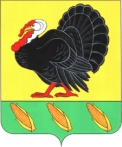 АДМИНИСТРАЦИИ ХОПЕРСКОГО СЕЛЬСКОГО ПОСЕЛЕНИЯТИХОРЕЦКОГО РАЙОНАот 22.05.2013                             ст. Хоперская                                           № 62                                      О внесении изменений в постановление администрации от 4 апреля 2013 года № 40 «О создании комиссии по предоставлению специализированного жилищного фонда администрации Хоперского сельского поселения Тихорецкого района»         В целях приведения в соответствие с действующим законодательством, на основании ст.17 Федерального Закона РФ от 6 октября 2003 года № 131-ФЗ «Об общих принципах организации местного самоуправления» , п о с т а н о в л я ю:         1. Внести в постановление администрации Хоперского сельского поселения Тихорецкого района от 4 апреля 2013 года № 40 «О создании комиссии по предоставлению специализированного жилищного фонда администрации Хоперского сельского поселения Тихорецкого района» измение, изложив приложение в новой редакции к настоящему постановлению.          2.Обнародовать настоящее постановление в установленном порядке.          3.Контроль за исполнением настоящего распоряжения оставляю за собой.           4.Распоряжение	вступает в силу со дня его подписания.Глава Хоперского сельского поселенияТихорецкого района	               С.Ю.Писанов«Приложение к постановлению администрации Хоперского сельского поселения                                                                                Тихорецкого района                                                                                от 04.04. 2013 года № 40(в редакции от 22.05.2013г № 62)СОСТАВкомиссии по использованию муниципального специализированного жилищного фонда Хоперского сельского поселения Тихорецкого районаПредседатель комиссии:Глава Хоперского сельского поселенияТихорецкого района	               С.Ю.ПисановПисанов Сергей Юрьевич-председатель Совета Хоперского сельского поселения Тихорецкого районаЧлены комиссии:Члены комиссии:Делова СветланаАлександровна-специалист 2 категории администрации Хоперского  сельского поселения Тихорецкого района, заместитель председателя комиссииТихачева Ольга Владимировна-специалист 2 категории администрации Хоперского  сельского поселения Тихорецкого района, секретарь комиссии;Афанасенко ИнгаАнатольевна- начальник общего отделаадминистрации Хоперскогосельского поселения Тихорецкого района, член комиссии;(по согласованию)Назаревская Наталья Трофимовна- специалист 2 категории администрации Хоперского  сельского поселения Тихорецкого района, член комиссии;Вишнякова Валентина Федоровна- депутат Совета Хоперского сельского поселения Тихорецкого района(по согласованию).